		DATE : 13 janvier 2013	LIEU : Gymnase des Motelles – 21 Avenue des Motelles			78920 EcquevillyPESEE :	Minimes masc.  : 8h00/8h30  RENDEZ-VOUS : Matin : 7h20 au Dojo ou sur placeContact : Xavier – 06.07.01.75.94TALON A RENDRE AU PLUS TARD LE 09/01/13 (pour inscription du compétiteur)Manifestation : 2ème tour secteur minimesNom :……………………………..	Prénom :………………………………	Poids :……………………………………………………………………………………………………………………………………………………………………………	DATE : 13 janvier 2013                LIEU : Gymnase des Motelles – 21 Avenue des Motelles - 78920 EcquevillyPESEE :	Benjamins (-27 -30kg) : 10H15/10H45, Benjamins (-34 -38kg) : 13H00/13H30,     	Benjamins (-42-46 -50 -55 -60 -66 +66kg) : 14H15/14H45, Benjamines (toutes) : 15H15/15H45RENDEZ-VOUS : Matin : sur place et Après-midi : 12h20 au Dojo ou sur placeContact : Xavier – 06.07.01.75.94TALON A RENDRE AU PLUS TARD LE 09/01/13 (pour inscription du compétiteur)Manifestation : 2ème tour secteur Benjamin(e)sNom :……………………………..	Prénom :………………………………	Poids :………………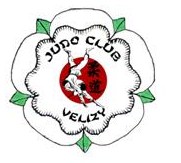                              CONVOCATIONNom :……………………………..                       Prénom :………………………………Manifestation : 2ème tour secteur                             CONVOCATIONNom :……………………………..                       Prénom :………………………………Manifestation : 2ème tour secteur